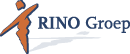 In deze vervolgcursus van 50 uur voor gedragstherapeuten in opleiding wordt behandeld hoe cognitief gedragstherapeutische interventies gebruikt kunnen worden in het werken met systemen. Deze cursus is tevens een basisopleiding systeemtherapie, wat betekent dat uitgebreid ingegaan wordt op algemeen gezinsfunctioneren en veelvoorkomende (probleem uitlokkende en/of in stand houdende) gezinsinteracties. Naast het cognitief gedragstherapeutisch perspectief komen er verschillende andere systeemtherapeutische perspectieven aan de orde, waarbij het gezinsfasemodel steeds als een rode draad terug komt. Kijk voor meer informatie over het opleidingstraject tot gedragstherapeut en de eisen voor het VGCt-lidmaatschap op www.vgct.nl.
Doel
U leert denken over en omgaan met posities, rollen en interacties in gezinnen. In dit contextdenken kunt u na afloop cognitieve gedragstherapeutische vaardigheden en interventies toepassen. U leert verschillende systeemtheoretische perspectieven onderscheiden, gebruiken en integreren met de cognitieve gedragstherapie. U kunt systeemhypotheses maken en een aantal interventies bij gezinnen en echtparen toepassen. Naast meer zicht en vat op uw eigen persoon, positie en handelen met betrekking tot gezinnen ontwikkelt u vaardigheden om veranderingen in gezinnen tot stand te brengen. Daarbij kunt u gebruik maken van reeds in de basiscursus ontwikkelde kennis. Doelgroep
Aspirant VGCt-leden in het kader van 50 uur vervolgcursus; (Gz-)psychologen in het kader van de NVRG opleidingsroute (30 uur basisinleiding systeemtherapie). U bent afgestudeerd in de sociale wetenschappen of geneeskunde en hebt de basiscursus gedragstherapie met succes afgerond. U dient gedurende minimaal twee dagen per week werkzaam te zijn op het gebied van de geestelijke gezondheidszorg of in aanverwante sectoren, waar u volgens de verenigingsrichtlijnen therapie kunt uitvoeren in teamverband en de aangeleerde vaardigheden in de praktijk kunt oefenen. Accreditatie en erkenningVGCt - registratie Cognitief Gedragstherapeut
Accreditatie wordt aangevraagd.NVRG - (her)registratie Systeemtherapeut
Erkend door de NVRG als basiscursus van 30 uur.NIP - (her)registratie Eerstelijnspsycholoog
Accreditatie wordt aangevraagd.NIP - herregistratie Kinder- en Jeugdpsycholoog
Accreditatie wordt aangevraagd.FGzPt - herregistratie Klinisch Neuropsycholoog
Accreditatie wordt aagnevraagd.Inhoud
In deze cursus worden de ontwikkelingen in het gezinsfunctioneren simultaan aan de ontwikkeling van u als cursist gevolgd. Zoals een gezin haar faseontwikkelingen doorloopt doet de beginnende therapeut dat in deze cursus ook. De leidraad is het gezinsfasemodel. Omdat we de blokken koppelen aan specifieke gezinsfases wordt u getraind goed stil te staan bij leeftijd- en faseadequaat handelen. Er wordt voortdurend gewerkt met drie aandachtsgebieden: de gezinsfases en hoe daar rekening mee te houden, in te voegen e.d.de therapeutische vaardigheden, zoals reframen, cognitieve herstructurering, circulair vragen, registratie, huiswerkopdrachten, etc.de systeemtherapeutische perspectieven en het daarbij gebruikmaken van de cognitieve gedragstherapie
Buiten theoretische beschouwing en reflectie wordt er veel praktisch gewerkt en geoefend met behulp van eigen in te brengen casuïstiek. Tijdens de rollenspellen gaat de aandacht in het eerste deel van de cursus vooral naar het inleven en naar het (effect van) invoegen. In de loop van de cursus wordt er geleidelijk meer aandacht gegeven aan (de effecten van) de vragen en interventies.
Er wordt van u een actieve inbreng verwacht, zowel in het aandragen van casuïstiek als de participatie in rollenspelen en discussies. Vanaf de tweede lesdag dient u naar aanleiding van de gelezen literatuur een vraag over uw eigen casuïstiek in te brengen.
Omdat de onderwijsvormen in deze cursus vaak ervaringsgericht zijn, ontwikkelt u al snel een gevoel in het werken met en denken over gezinnen. Omdat de innerlijke dialoog van groot belang is in het werken met gezinnen, neemt het ervaringsleren een belangrijke plek in. Andere leerstijlen komen gelijktijdig aan bod. Het cognitief leren, het theoretisch begrijpen hoe het in elkaar zit, dus ook. Bij de start van de cursus wordt een theoretische opzet en houvast geboden. In de praktijk blijkt het lastig de veelheid van nieuwe ervaringen en inzichten in een groter geheel te plaatsen. Dit wordt aangegeven, met als geruststelling dat op dag 6 al het geleerde in een theoretisch kader wordt geplaatst. Toetsen
De cursus wordt afgesloten met een gezamenlijke groepstoets. De voorbereiding en presentatie van een casus op de laatste twee cursusdagen wordt eveneens als toetsingsmoment gebruikt, in die zin dat van u wordt verwacht dat u een casus compleet met achtergrondinformatie over het systeem en passende interventies inbrengt. Certificaat
U ontvangt een certificaat indien u minimaal 90% aanwezig bent geweest en de cursus met goed gevolg hebt afgerond. Bij aanwezigheid tussen 80-90% dient u een vervangende opdracht te maken. Bij minder dan 80% aanwezigheid ontvangt u geen certificaat. LiteratuurU dient te beschikken over:Lange, A. (2006). Gedragsverandering in gezinnen (8e druk). Noordhoff Uitgevers. ISBN: 9789068905861.Savenije, A., Lawick, M.J. van, & Reijmers, E.T.M. (2008). Handboek Systeemtherapie. De Tijdstroom. ISBN: 9789058981417.Daarnaast ontvangt u een reader. Data en locatie
8 vrijdagen van 9.30 - 16.45 uur bij de RINO Groep in Utrecht : 9 en 23 januari, 6 februari, 6 en 20 maart, 3 en 17 april en 1 mei 2015 Kosten
€ 2.300  incl. reader en lunch, excl. boeken Startdatum 
9 januari 2015 Inschrijven 
is mogelijk t/m 5 december 2014via www.rinogroep.nl/GV15B Docent
Drs. G. van RamshorstFolderDownloaden Meer informatie
Heeft u vragen, schikt de geplande datum u niet of heeft u interesse in een incompany uitvoering? Neem contact op met onze infodesk: 
T (030) 230 84 50
E  infodesk@rinogroep.nl
Adresgegevens
RINO Groep
St. Jacobsstraat 12-14
3511 BS Utrecht
Postbus 347
3500 AH Utrecht
T (030) 230 84 00
F (030) 230 84 99
I  www.rinogroep.nl
Vervolgcursus systemische gedragstherapie (50 uur) (GV15B)